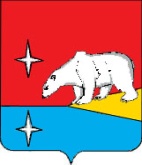 АДМИНИСТРАЦИЯГОРОДСКОГО ОКРУГА ЭГВЕКИНОТП О С Т А Н О В Л Е Н И Е Об утверждении плана мероприятий по подготовке объектов жилищно-коммунального хозяйства, энергетики, социальной сферы к работе в осенне-зимний период 2022-2023 годовВ целях обеспечения своевременной и качественной подготовки объектов жилищно-коммунального хозяйства, энергетики, социальной сферы к работе в осенне-зимний период 2022-2023 годов, Администрация городского округа Эгвекинот П О С Т А Н О В Л Я Е Т:	1. Утвердить прилагаемый план мероприятий по подготовке объектов жилищно-коммунального хозяйства, социальной сферы городского округа Эгвекинот к работе в осенне-зимний период 2022-2023 годов.	2. Установить:1) срок окончания ремонтно-подготовительных работ на объектах жилищно-коммунального хозяйства и топливно-энергетического комплекса – 1 октября 2022 года;2) срок завершения оформления паспортов и актов готовности к работе в осенне-зимний период на объектах жилищно-коммунального хозяйства - 1 октября 2022 года. 3. При оформлении паспортов готовности объектов жилищно-коммунального хозяйства, энергетики, социальной сферы учитывать в качестве необходимого и обязательного условия выполнение предписаний надзорных органов.4. Руководителям организаций и предприятий всех форм собственности, имеющих на балансе объекты энергоснабжения и обслуживающих жилой фонд, объекты социальной сферы:4.1. Обеспечить готовность к работе в осенне-зимний период 2022-2023 годов резервных источников электропитания и водоснабжения на котельных, обслуживающих население и объекты социального значения. В срок до 1 октября 2022 года провести тестовый запуск резервных источников.4.2. В период с 1 по 30 сентября 2022 года запланировать и провести учения, направленные на ликвидацию аварийных ситуаций на объектах коммунальной энергетики, сетях электро-, тепло-, водоснабжения. По результатам мероприятий выявить и устранить проблемные ситуации в работе объектов энергетики, коммунального хозяйства и снабжающих сетей.Информацию о результатах проведенных учений и наличии инструкций о порядке ликвидации аварий направить в Администрацию городского округа Эгвекинот до                   30 сентября 2022 года.5. Настоящее распоряжение подлежит размещению на официальном сайте Администрации городского округа Эгвекинот в информационно-телекоммуникационной сети «Интернет».6. Настоящее постановление вступает в силу с момента подписания.7. Контроль за исполнением настоящего постановления возложить на Управление промышленности и жилищно-коммунального хозяйства Администрации городского округа Эгвекинот (Горностаев В.В.).Исполняющий обязанностиГлавы Администрации                                                                                         А.М. Абакаров                                                      Приложение 1к плану мероприятий по подготовке объектов жилищно-коммунального хозяйства, социальной сферы городского округа Эгвекинот к эксплуатации в осенне-зимний период 2022-2023 годовот 13 мая 2022 г.     № 323 - пап. ЭгвекинотУТВЕРЖДЕНпостановлением Администрациигородского округа Эгвекинотот 13 мая 2022 г. № 323-паПЛАН МЕРОПРИЯТИЙПЛАН МЕРОПРИЯТИЙПЛАН МЕРОПРИЯТИЙПЛАН МЕРОПРИЯТИЙПЛАН МЕРОПРИЯТИЙПЛАН МЕРОПРИЯТИЙПЛАН МЕРОПРИЯТИЙПЛАН МЕРОПРИЯТИЙПЛАН МЕРОПРИЯТИЙПЛАН МЕРОПРИЯТИЙПЛАН МЕРОПРИЯТИЙПЛАН МЕРОПРИЯТИЙПЛАН МЕРОПРИЯТИЙПЛАН МЕРОПРИЯТИЙпо подготовке объектов топливно-энергетического комплекса, жилищно-коммунального хозяйства и социальной сферыпо подготовке объектов топливно-энергетического комплекса, жилищно-коммунального хозяйства и социальной сферыпо подготовке объектов топливно-энергетического комплекса, жилищно-коммунального хозяйства и социальной сферыпо подготовке объектов топливно-энергетического комплекса, жилищно-коммунального хозяйства и социальной сферыпо подготовке объектов топливно-энергетического комплекса, жилищно-коммунального хозяйства и социальной сферыпо подготовке объектов топливно-энергетического комплекса, жилищно-коммунального хозяйства и социальной сферыпо подготовке объектов топливно-энергетического комплекса, жилищно-коммунального хозяйства и социальной сферыпо подготовке объектов топливно-энергетического комплекса, жилищно-коммунального хозяйства и социальной сферыпо подготовке объектов топливно-энергетического комплекса, жилищно-коммунального хозяйства и социальной сферыпо подготовке объектов топливно-энергетического комплекса, жилищно-коммунального хозяйства и социальной сферыпо подготовке объектов топливно-энергетического комплекса, жилищно-коммунального хозяйства и социальной сферыпо подготовке объектов топливно-энергетического комплекса, жилищно-коммунального хозяйства и социальной сферыпо подготовке объектов топливно-энергетического комплекса, жилищно-коммунального хозяйства и социальной сферыпо подготовке объектов топливно-энергетического комплекса, жилищно-коммунального хозяйства и социальной сферыгородского округа Эгвекинотгородского округа Эгвекинотгородского округа Эгвекинотгородского округа Эгвекинотгородского округа Эгвекинотгородского округа Эгвекинотгородского округа Эгвекинотгородского округа Эгвекинотгородского округа Эгвекинотгородского округа Эгвекинотгородского округа Эгвекинотгородского округа Эгвекинотгородского округа Эгвекинотгородского округа Эгвекинотк эксплуатации в осенне-зимний период 2022-2023 годовк эксплуатации в осенне-зимний период 2022-2023 годовк эксплуатации в осенне-зимний период 2022-2023 годовк эксплуатации в осенне-зимний период 2022-2023 годовк эксплуатации в осенне-зимний период 2022-2023 годовк эксплуатации в осенне-зимний период 2022-2023 годовк эксплуатации в осенне-зимний период 2022-2023 годовк эксплуатации в осенне-зимний период 2022-2023 годовк эксплуатации в осенне-зимний период 2022-2023 годовк эксплуатации в осенне-зимний период 2022-2023 годовк эксплуатации в осенне-зимний период 2022-2023 годовк эксплуатации в осенне-зимний период 2022-2023 годовк эксплуатации в осенне-зимний период 2022-2023 годовк эксплуатации в осенне-зимний период 2022-2023 годов№ п/пНаименование объектаВиды работЕдиница измеренияОбъем работСметная стоимость, тыс. руб.Срок начала работСрок окончания работСтоимость работ по договору, тыс. руб.Стоимость работ по договору, тыс. руб.Стоимость работ по договору, тыс. руб.Стоимость работ по договору, тыс. руб.Стоимость работ по договору, тыс. руб.Стоимость работ по договору, тыс. руб.№ п/пНаименование объектаВиды работЕдиница измеренияОбъем работСметная стоимость, тыс. руб.Срок начала работСрок окончания работвсегов том числе за счет средств:в том числе за счет средств:в том числе за счет средств:в том числе за счет средств:№ п/пНаименование объектаВиды работЕдиница измеренияОбъем работСметная стоимость, тыс. руб.Срок начала работСрок окончания работвсегоОБМБССВИ12345678910111213п. Эгвекинотп. Эгвекинотп. Эгвекинотп. Эгвекинотп. Эгвекинотп. Эгвекинотп. Эгвекинотп. ЭгвекинотI.Объекты жилищного фондаОбъекты жилищного фондаОбъекты жилищного фонда1МКД № 6 по ул. ГагаринаРемонт фасадам26737 329,0611.05.2021 г.30.09.2022 г.5 496,350,005 496,35  0,000,002МКД № 8 по ул. ГагаринаРемонт фасадам26737 027,0907.06. 2021 г.30.09.2022 г.7 027,090,007 027,09  0,000,003МКД № 9 по ул. ГагаринаРемонт фасадам267312 883,300,000,000,000,000,00Итого по жилищному фондуИтого по жилищному фондуИтого по жилищному фондуИтого по жилищному фонду27 239,4512 523,440,0012 523,440,000,00II.Объекты коммунального хозяйстваОбъекты коммунального хозяйстваОбъекты коммунального хозяйства1Сети электроснабжения п. ЭгвекинотРемонт КЛ 0,4 кВ  от ТП 3 до ВРУ здания д/с «Аленушка»м2102 344,600,000,000,000,000,002Сети нецентрализованного водоотведения п. ЭгвекинотЗамена трубопроводов водоотведения на участке ВЯ № 30-ПК1-ПК2-ПК3-МКД Прокунина № Зм75,02 385,0401.11.2022 г.0,003Сети нецентрализованного водоотведения п. Эгвекинот (мик-он «Озерный»)Замена трубопроводов водоотведения на участке ПКl -1-ПКl-2-ПК1-3-МКД Гагарина № 6м41,51 229,3401.11.2022 г.0,004Сети нецентрализованного водоотведения п. Эгвекинот Ремонт сетей ВО на участке ВЯ32-МКД Прокунина12/1м62,52 719,6201.11.2022 г.0,005Сети тепло-, водоснабжения п. ЭгвекинотРемонт сетей тепловодоснабжения на участке ТК69 - ТК87 в п. Эгвекинотп.м.48,01 146,4801.11.2022 г.0,006Сети тепло-, водоснабжения п. ЭгвекинотРемонт сетей тепловодоснабжения на участке ТК66 - ТК69п.м.46,02 535,2801.11.2022 г.0,007Сети тепло-, водоснабжения п. ЭгвекинотРемонт сетей тепловодоснабжения на участке ТВС  на участке ТК18-Комсомольская,6 п.м.70,03 233,1101.11.2022 г.0,008Сети тепло-, водоснабжения п. ЭгвекинотРемонт сетей тепловодоснабжения на участке ТВС ТК68-Ленина,25п.м.38,0852,2001.11.2022 г.0,009Сети тепло-, водоснабжения п. ОзерныйРемонт сетей тепловодоснабжения на участке ТВС ТК1-ТК1/1п.м.20,0651,0401.11.2022 г.651,040,00651,0410Сети тепло-, водоснабжения п. ЭгвекинотЗамена трубопроводов ТВС на участке ТК26-ТК99  (ТК26-ТК25а, ТК25а-ТК24, ТК24-ТК40, ТК40-ТК39, ТК39-ТК99, ТК25-ТК25а)п.м.344,826 614,8301.11.2022 г.0,0011Сети тепло-, водоснабжения п. ЭгвекинотРемонт сетей тепловодоснабжения на участке ТК51-ТК53п.м.179,08 510,4101.11.2022 г.0,00Итого по объектам коммунального хозяйстваИтого по объектам коммунального хозяйстваИтого по объектам коммунального хозяйстваИтого по объектам коммунального хозяйства1 134,8052 221,95651,040,000,00651,040,00IIIОбъекты социальной сферыОбъекты социальной сферыОбъекты социальной сферы1МБОУ «Средняя общеобразовательная школа поселка Эгвекинот» Ремонт спортивного зала по ул. Комсомольская д. 11. м 13 603,600,002МБДОУ «Детский сад «Алёнушка» поселка Эгвекинота»Ремонт кровли здания МБДОУ «Детский сад «Алёнушка» поселка Эгвекинота», по адресу : Иультинский район, пгт Эгвекинот ул. Попова, д 8.м214 504,50--0,003МАУК «ЦД и НТ городского округа Эгвекинот»Ремонт фасада зданиям217 030,23--0,004МАУК «ЦБС городского округа Эгвекинот»Внутренний косметический ремонт помещений МАУК «ЦБС городского округа Эгвекинот» (Ремонт помещений №13 Читальный зал», Ремонт помещения № 9 «Десткий зал», Ремонт помещения № 10 «Компьютерный зал», Ремонт помещения № 3 «Абонемент-зал»)шт11 847,70--0,005МАФСУ «Физкультурно-оздоровительный комплекс городского округа Эгвекинот»Ремонт спортивного зала и помещений спорткомлекса по адресу: п. Эгвекинот, ул. Портовая д. 10, (ремонт спортивного зала, ремонт помещений № 7 (судейская), ремонт помещений № 11 (раздевалка), ремонт помещений № 2 (корридор) ремонт помещений № 1 (входной тамбур))шт14 876,8215.03.202215.09.20224 876,824 871,944,880,000,006МАФСУ «Физкультурно-оздоровительный комплекс городского округа Эгвекинот»Ремонт спортивного зала и помещений спорткомплекса восстановительного центра (сауны)шт13 463,4215.03.202215.09.20223 463,423 459,963,460,000,00Итого по объектам социальной сферыИтого по объектам социальной сферыИтого по объектам социальной сферыИтого по объектам социальной сферы25 326,288 340,248 331,908,340,000,00 ВСЕГО по населенному пункту ВСЕГО по населенному пункту ВСЕГО по населенному пункту ВСЕГО по населенному пункту104 787,6821 514,728 331,9012 531,78651,040,00с. Амгуэмас. Амгуэмас. Амгуэмас. Амгуэмас. Амгуэмас. Амгуэмас. Амгуэмас. АмгуэмаII.Объекты коммунального хозяйстваОбъекты коммунального хозяйстваОбъекты коммунального хозяйства1Сети тепло-, водоснабжения с. АмгуэмаРемонт сетей тепловодоснабжения на участке ТК20-ТК20/8п.м.256,014 721,510,000,000,000,000,00Сети тепло-, водоснабжения с. АмгуэмаЗамена трубопроводов ТВС на участке ТК15-ТК18-УТСВп.м.140,011 048,8001.11.2022 г.0,000,000,000,00Сети тепло-, водоснабжения с. АмгуэмаРемонт сетей тепловодоснабжения на участке ТК12-ТК12/1п.м.30,03 911,4201.11.2022 г.0,000,000,000,00Сети тепло-, водоснабжения с. АмгуэмаРемонт сетей тепловодоснабжения на участке ТК5-ТК9п.м.187,014 853,4801.11.2022 г.0,000,000,000,00Итого по объектам коммунального хозяйстваИтого по объектам коммунального хозяйстваИтого по объектам коммунального хозяйстваИтого по объектам коммунального хозяйства613,044 535,210,000,000,000,000,00IIIОбъекты социальной сферыОбъекты социальной сферыОбъекты социальной сферы1МБОУ «Центр образования села Амгуэмы» Ремонт придомовой удичной канализации здания школы-интерната МБОУ «Центр образования села Амгуэмы», ул. Северная 29, с. Амгуэмаед11 307,560,002МБОУ «Центр образования села Амгуэмы» Внутренний косметический ремонт помещений школы-интерната  МБОУ «Центр образования села Амгуэмы», ул. Северная д 30. с. Амгуэмам4078 702,450,00Итого по объектам социальной сферыИтого по объектам социальной сферыИтого по объектам социальной сферыИтого по объектам социальной сферы10 010,010,000,000,000,000,00 ВСЕГО по населенному пункту ВСЕГО по населенному пункту ВСЕГО по населенному пункту ВСЕГО по населенному пункту54 545,220,000,000,000,000,00с. Конергинос. Конергинос. Конергинос. Конергинос. Конергинос. Конергинос. Конергинос. КонергиноII.Объекты коммунального хозяйстваОбъекты коммунального хозяйстваОбъекты коммунального хозяйства1Сети тепло-, водоснабжения с. КонергиноЗамена трубопроводов ТВС на участке ТК8-ТК8/2-ТК8/3-ТК магазинм174,07 927,3601.11.2022 г.0,002Сети электроснабжения с. КонергиноЗамена КЛ-0,4 кВ Фидер-ДЭС-Котельная-Водозаборм650,04 902,0701.11.2022 г.0,003Сети водоснабжения с. КонергиноРазработка ПСД водовод, очистные сооруженияед.1,09 847,2115.11.2022 г.0,00Итого по объектам коммунального хозяйстваИтого по объектам коммунального хозяйстваИтого по объектам коммунального хозяйстваИтого по объектам коммунального хозяйства22 676,630,000,000,000,000,00IIIОбъекты социальной сферыОбъекты социальной сферыОбъекты социальной сферы1МАУК «ЦД и НТ городского округа Эгвекинот»Ремонт внутренних помещений здания МАУК «ЦД и НТ городского округа Эгвекинот»ед16 998,400,00Итого по объектам социальной сферыИтого по объектам социальной сферыИтого по объектам социальной сферыИтого по объектам социальной сферы6 998,400,000,000,000,000,00 ВСЕГО по населенному пункту ВСЕГО по населенному пункту ВСЕГО по населенному пункту ВСЕГО по населенному пункту29 675,030,000,000,000,000,00с. Уэлькальс. Уэлькальс. Уэлькальс. Уэлькальс. Уэлькальс. Уэлькальс. Уэлькальс. УэлькальII.Объекты коммунального хозяйстваОбъекты коммунального хозяйстваОбъекты коммунального хозяйства1Сети теплоснабжения с. УэлькальЗамена трубопроводов ТВС на участке ТК1-ТК3-ТК4-ТК5-ТК5/2-ТК5/3м206,510 630,4501.11.2022 г.2Сети теплоснабжения с. УэлькальЗамена трубопроводов ТВС на участке ТК4-ТК4/2-ТК4/3-ТКШколам165,09 289,9401.11.2022 г.3Сети теплоснабжения с. УэлькальЗамена трубопроводов ТВС на участке ТК4-ТК6-ТК7-ТК8-ТК9-ТК10-ТК10/3м285,017 631,1801.11.2022 г.Итого по объектам коммунального хозяйстваИтого по объектам коммунального хозяйстваИтого по объектам коммунального хозяйстваИтого по объектам коммунального хозяйства656,5037 551,570,000,000,000,000,00 ВСЕГО по населенному пункту ВСЕГО по населенному пункту ВСЕГО по населенному пункту ВСЕГО по населенному пункту656,5037 551,570,000,000,000,000,00п. Мыс Шмидтап. Мыс Шмидтап. Мыс Шмидтап. Мыс Шмидтап. Мыс Шмидтап. Мыс Шмидтап. Мыс Шмидтап. Мыс Шмидтап. Мыс Шмидтап. Мыс Шмидтап. Мыс Шмидтап. Мыс Шмидтап. Мыс Шмидтап. Мыс ШмидтаI.Объекты жилищного фондаОбъекты жилищного фондаОбъекты жилищного фонда1Многоквартирный дом расположенный по адресу: п. Мыс Шмидта, ул. Полярная, д. 1 "А"Ремонт кровли  жилого дома по ул. Полярная, 1 в  пгт. Мыс Шмидтам²1 002,047 497,4601.11.2022 г.Итого по жилищному фондуИтого по жилищному фондуИтого по жилищному фондуИтого по жилищному фонду1 002,047 497,460,000,000,000,000,00 ВСЕГО по населенному пункту ВСЕГО по населенному пункту ВСЕГО по населенному пункту ВСЕГО по населенному пункту1 002,047 497,460,000,000,000,000,00с. Рыркайпийс. Рыркайпийс. Рыркайпийс. Рыркайпийс. Рыркайпийс. Рыркайпийс. Рыркайпийс. Рыркайпийс. Рыркайпийс. Рыркайпийс. Рыркайпийс. Рыркайпийс. Рыркайпийс. РыркайпийI.Объекты жилищного фондаОбъекты жилищного фондаОбъекты жилищного фонда1МКД № 1 по ул. ПолярнаяРемонт крышим2546,006 238,1813.09.2021 г.30.08.2022 г.3 725,520,003 725,520,000,002МКД № 24 по ул. ТранспортнаяРемонт крышим2550,004 546,7610.09.2021 г.30.08.2022 г.3 123,380,003 123,380,000,003МКД № 22 по ул. ТранспортнаяРемонт крышим2550,004 410,3827.12.2021 г.15.12.2022 г.4 410,380,004 410,380,000,00Итого по жилищному фондуИтого по жилищному фондуИтого по жилищному фондуИтого по жилищному фонду1 646,0015 195,3311 259,280,0011 259,280,000,00II.Объекты коммунального хозяйстваОбъекты коммунального хозяйстваОбъекты коммунального хозяйства1Сети электроснабжения с. РыркайпийЗамена ВЛ 0,4 кВ ТП «Копань-2» -ДЭС-3м2 500,013 276,1301.11.2022 г.0,002Сети электроснабжения с. РыркайпийЗамена КЛ 6 кВ ТП «Копань-2» -ДЭС-3м3 000,07 376,9801.11.2022 г.3Сети водоснабжения с. РыркайпийЗамена сетей водоснабжения от ТК21/2 до ТК21/3п.м.60,00,004Тепловые сети по ул. СтроительнаяЗамена инженерных сетей на участке Котельная -Т'К/6п.м.180,08 698,538 698,530,000,008 698,530,005Сети централизованного водоотведения с. РыркайпийЗамена трубопроводов водоотведения со спутником теплового сопровождения на участке выпуск № 1 ул. Полярная, д.1м170,0Итого по объектам коммунального хозяйстваИтого по объектам коммунального хозяйстваИтого по объектам коммунального хозяйстваИтого по объектам коммунального хозяйства5 910,029 351,68 698,50,00,08 698,50,0 ВСЕГО по населенному пункту ВСЕГО по населенному пункту ВСЕГО по населенному пункту ВСЕГО по населенному пункту7 556,0044 546,9719 957,810,0011 259,288 698,530,00с. Нутэпэльменс. Нутэпэльменс. Нутэпэльменс. Нутэпэльменс. Нутэпэльменс. Нутэпэльменс. Нутэпэльменс. Нутэпэльменс. Нутэпэльменс. Нутэпэльменс. Нутэпэльменс. Нутэпэльменс. Нутэпэльменс. НутэпэльменII.Объекты коммунального хозяйстваОбъекты коммунального хозяйстваОбъекты коммунального хозяйства1Сети электроснабжения с. НутэпэльменЗамена воздушных линий электропередач 0,4 кВ – Фидер-1м498,001.11.2023 г.0,002Сети электроснабжения с. НутэпэльменЗамена воздушных линий электропередач 0,4 кВ – Фидер-2м458,001.11.2023 г.3Сети электроснабжения с. НутэпэльменЗамена воздушных линий электропередач 0,4 кВ – Фидер-3м739,001.11.2023 г.Итого по объектам коммунального хозяйстваИтого по объектам коммунального хозяйстваИтого по объектам коммунального хозяйстваИтого по объектам коммунального хозяйства1 695,00,000,000,000,000,000,000,000,00 ВСЕГО по населенному пункту ВСЕГО по населенному пункту ВСЕГО по населенному пункту ВСЕГО по населенному пункту0,000,00с. Ванкаремс. Ванкаремс. Ванкаремс. Ванкаремс. Ванкаремс. Ванкаремс. Ванкаремс. Ванкаремс. Ванкаремс. Ванкаремс. Ванкаремс. Ванкаремс. Ванкаремс. ВанкаремII.Объекты коммунального хозяйстваОбъекты коммунального хозяйстваОбъекты коммунального хозяйства1Сети электроснабжения с. ВанкаремЗамена воздушных линий электропередач 0,4 кВ – Фидер-1м1 813,018 473,0601.11.2023 г.0,002Сети электроснабжения с. ВанкаремЗамена воздушных линий электропередач 0,4 кВ – Фидер-2м1 588,014 951,2001.11.2023 г.3Сети электроснабжения с. ВанкаремЗамена воздушных линий электропередач 0,4 кВ – Фидер-3м1 265,012 426,0701.11.2023 г.Итого по объектам коммунального хозяйстваИтого по объектам коммунального хозяйстваИтого по объектам коммунального хозяйстваИтого по объектам коммунального хозяйства4 666,045 850,330,000,000,000,000,00IIIОбъекты социальной сферыОбъекты социальной сферыОбъекты социальной сферы1МАУК «ЦД и НТ городского округа Эгвекинот»Ремонт фасада здания СКП и ДД с. Ванкарем МАКС «ЦД и НТ городского округа Эгвекинот»ед6 998,4015.09.2021 г.30.09.2022 г.6 998,406 991,407,00Итого по объектам социальной сферыИтого по объектам социальной сферыИтого по объектам социальной сферыИтого по объектам социальной сферы6 998,406 998,406 991,407,000,000,00 ВСЕГО по населенному пункту ВСЕГО по населенному пункту ВСЕГО по населенному пункту ВСЕГО по населенному пункту1 695,0052 848,726 998,406 991,407,000,000,00ИТОГО ГО Эгвекинот:ИТОГО ГО Эгвекинот:ИТОГО ГО Эгвекинот:ИТОГО ГО Эгвекинот:ИТОГО ГО Эгвекинот:331 452,6548 470,9315 323,3023 798,079 349,570,00СПРАВОЧНАЯ ИНФОРМАЦИЯ СПРАВОЧНАЯ ИНФОРМАЦИЯ СПРАВОЧНАЯ ИНФОРМАЦИЯ СПРАВОЧНАЯ ИНФОРМАЦИЯ СПРАВОЧНАЯ ИНФОРМАЦИЯ СПРАВОЧНАЯ ИНФОРМАЦИЯ  об объемах работ включенных в план мероприятий городского округа Эгвекинот об объемах работ включенных в план мероприятий городского округа Эгвекинот об объемах работ включенных в план мероприятий городского округа Эгвекинот об объемах работ включенных в план мероприятий городского округа Эгвекинот об объемах работ включенных в план мероприятий городского округа Эгвекинот об объемах работ включенных в план мероприятий городского округа Эгвекинотк эксплуатации в осенне-зимний период 2022-2023 годовк эксплуатации в осенне-зимний период 2022-2023 годовк эксплуатации в осенне-зимний период 2022-2023 годовк эксплуатации в осенне-зимний период 2022-2023 годовк эксплуатации в осенне-зимний период 2022-2023 годовк эксплуатации в осенне-зимний период 2022-2023 годовВид работВид работЕд. изм.Всего по МОПримечаниеСети* Прокладка новых сетей теплоснабженияКм. 0,000Сети* Замена и ремонт сетей теплоснабженияКм.2,369Сети* Из них ветхихКм.2,369Сети* Прокладка новых сетей водоснабженияКм.0,000Сети* Замена и ремонт сетей водоснабженияКм.2,899Сети* Из них ветхихКм.2,899Сети* Прокладка новых сетей водоотведенияКм.0,000Сети* Замена и ремонт сетей водоотведенияКм.0,349Сети* Из них ветхихКм.0,349Сети* Прокладка новых сетей электроснабженияКм.6,360Сети* Замена и ремонт сетей электроснабженияКм.4,666Сети* Из них ветхихКм.10,816КотельнаяЗамена или капитальный ремонт котловШт. 4КотельнаяЗамена или капитальный ремонт накопительных/ расходных емкостей Шт.2ДЭСЗамена ДГУШт.2ДЭСКапитальный ремонт ДГУШт.0ВодозаборыЗамена или капитальный ремонт насосовШт.0ВодозаборыЗамена или капитальный ремонт накопительных/ расходных емкостей Шт.0ВодозаборыЗамена или капитальный ремонт трубопроводовКм.0,0*за исключением внутридомовых*за исключением внутридомовых*за исключением внутридомовых*за исключением внутридомовых*за исключением внутридомовых*за исключением внутридомовых